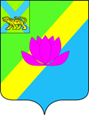 ДУМАЛЕСОЗАВОДСКОГО ГОРОДСКОГО ОКРУГАРЕШЕНИЕ09.04.2015 года                                 г. Лесозаводск                                   № 304 - НПАО внесении изменений в Устав Лесозаводского городского округа	Руководствуясь Федеральными законами Российской Федерации от 06.10.2003 № 131-ФЗ «Об общих принципах организации местного самоуправления в Российской Федерации», от 22.12.2014 № 431-ФЗ «О внесении изменений в отдельные законодательные акты Российской Федерации по вопросам противодействия коррупции», от 03.02.2015 № 8-ФЗ «О внесении изменений в статьи 32 и 33 Федерального закона «Об основных гарантиях избирательных прав и права на участие в референдуме граждан Российской Федерации» и Федеральный закон «Об общих принципах организации местного самоуправления в Российской Федерации», от 07.02.2011 № 6-ФЗ «Об общих принципах организации и деятельности контрольно-счетных органов субъектов Российской Федерации и муниципальных образований», Законами Приморского края от 18.11.2014 № 495-КЗ «О сроке полномочий представительных органов и глав муниципальных образований Приморского края, порядке формирования представительных органов муниципальных районов и порядке избрания глав муниципальных образований Приморского края», от 02.03.2015 № 557-КЗ «О внесении изменений в статью 3 Закона Приморского края «О сроке полномочий представительных органов и глав муниципальных образований Приморского края, порядке формирования представительных органов муниципальных районов и порядке избрания глав муниципальных образований Приморского края», Уставом Лесозаводского городского округа, Дума Лесозаводского городского округа РЕШИЛА:1. Внести в Устав Лесозаводского городского округа (в ред. решений Думы от 07.03.2006 № 288, от 28.11.2006 № 406, от 03.12.2008 № 51-НПА, от 18.05.2009 № 119-НПА, от 27.10.2009 № 176-НПА, от 02.02.2010 № 223-НПА, от 31.03.2010 № 255-НПА, от 27.05.2010 № 288-НПА, от 16.11.2010 № 335-НПА, от 28.04.2011 № 393-НПА, от 08.11.2011 № 449-НПА, от 29.05.2012 № 494-НПА, от 29.05.2012 № 495-НПА, от 31.07.2012 № 548-НПА, от 02.10.2012 № 553-НПА, от 04.12.2012 № 569-НПА, от 01.02.2013 № 606-НПА, от 11.06.2013 № 635-НПА, от 25.07.2013 № 657-НПА, от 31.10.2013 № 15-НПА, от 06.02.2014 № 74-НПА, от 24.04.2014 № 110-НПА, от 23.09.2014 № 211-НПА, от 14.11.2014 № 242-НПА, от 26.02.2015 № 273-НПА, от 26.02.2015 № 274-НПА) следующие изменения:1) в частях 1, 2 ,3 ,4 статьи 10 слова «главы городского округа,» исключить;2) в статье 14 Устава:а) часть 2 признать утратившей силу;б) часть 4 дополнить абзацем следующего содержания:«Собрание граждан, проводимое по инициативе населения (инициативной группы не менее 10 человек), назначается Думой городского округа.»;в) часть 5 изложить в следующей редакции:«5. Для назначения собрания граждан по инициативе населения, инициативная группа обращается в Думу городского округа с уведомлением о необходимости назначения собрания граждан. В уведомлении, подписанном всеми членами инициативной группы должны содержаться следующие сведения: 1) предполагаемые дата, место и время проведения собрания;2) перечень вопросов, выносимых на рассмотрение собрания.К уведомлению прикладываются протокол собрания инициативной группы, выдвинувшей инициативу по проведению собрания граждан, подписные листы.Решение о назначении собрания граждан, проводимого по инициативе населения, принимается Думой городского округа на очередном открытом заседании простым большинством голосов. Представитель (представители) инициативной группы извещаются о дате проведения очередного заседания Думы городского округа. Он (они) вправе присутствовать и давать пояснения по рассматриваемому вопросу.Принятое Думу городского округа решение о назначении собрания граждан, проводимого по инициативе населения, доводится в письменной форме до сведения инициативной группы, выдвинувшей инициативу по проведению собрания граждан.»;г) в части 6 слова «не превышает 500 человек» заменить на слова «не менее 100 человек, но не более 500 человек»;д) часть 7 изложить в следующей редакции:«7. В случае, если предполагаемое число участников собрания граждан, имеющих право на участие превышает 500 человек, для обсуждения вопросов местного значения, информирования населения о деятельности органов местного самоуправления и должностных лиц городского округа, осуществления территориального общественного самоуправления на части территории городского округа полномочия собраний граждан могут осуществляться конференциями граждан (собраниями делегатов).».3) Предложение 1 части 5 статьи 15 дополнить словами «в соответствии с законом Приморского края»;4) часть 3 статьи 18.1 изложить в следующей редакции:«3. Дума городского округа избирает из своего состава председателя Думы, заместителя (заместителей) председателя Думы.Председатель Думы, заместитель (заместители) председателя Думы, как правило, избираются на первом заседании Думы городского округа из числа депутатов тайным голосованием на срок полномочий Думы городского округа.Депутат считается избранным председателем Думы, заместителем (заместителями) председателя Думы, если он получил большинство голосов от численного состава Думы городского округа.Председатель Думы осуществляет свои полномочия на постоянной основе.Заместитель председателя Думы в соответствии с решением Думы городского округа может осуществлять свои полномочия на постоянной основе.Заместитель председателя Думы может быть отозван путем тайного голосования на открытом заседании Думы городского округа. Отзыв считается состоявшимся, если за него проголосовало большинство от численного состава Думы городского округа.Порядок избрания, полномочия, порядок и основания освобождения заместителя председателя Думы от должности определяются Регламентом Думы.»;5) в части 5 статьи 19:а) пункт 1 признать утратившим силу;б) пункт 2 изложить в следующей редакции:«2) заниматься предпринимательской деятельностью лично или через доверенных лиц, а также участвовать в управлении хозяйствующим субъектом (за исключением жилищного, жилищно-строительного, гаражного кооперативов, садоводческого, огороднического, дачного потребительских кооперативов, товарищества собственников недвижимости и профсоюза, зарегистрированного в установленном порядке), если иное не предусмотрено федеральными законами или если в порядке, установленном муниципальным правовым актом в соответствии с федеральными законами и законами субъекта Российской Федерации, ему не поручено участвовать в управлении этой организацией;»;6) дополнить статьей 19.1 следующего содержания:«Статья 19.1. Председатель Думы городского округа1. Председатель Думы городского округа подотчетен и подконтролен Думе городского округа.2. Полномочия председателя Думы городского округа начинаются с момента избрания и прекращаются по истечении срока полномочий Думы городского округа либо досрочно в случае его отзыва (смещения) или отставки.3. Полномочия председателя Думы городского округа:1) представляет Думу городского округа в отношениях с органами местного самоуправления других муниципальных образований, органами государственной власти, гражданами и организациями, без доверенности действует от имени Думы городского округа;2) созывает заседания Думы городского округа, доводит до сведения депутатов время и место их проведения, а также проект повестки дня;3) осуществляет руководство подготовкой заседания и вопросов, выносимых на рассмотрение Думы городского округа;4) ведет заседание Думы городского округа, ведает внутренним распорядком в соответствии с Регламентом Думы городского округа;5) подписывает решения Думы городского округа, протоколы заседаний, другие документы Думы городского округа;6) руководит работой аппарата Думы городского округа, депутатов, осуществляющих полномочия на постоянной основе;7) издает постановления и распоряжения по вопросам организации деятельности Думы городского округа;8) оказывает содействие депутатам Думы городского округа в осуществлении ими своих полномочий, организует обеспечение их необходимой информацией;9) дает поручения постоянным и временным комиссиям Думы городского округа по предметам их ведения;10) организует в Думе городского округа прием граждан, рассмотрение их обращений, заявлений и жалоб;11) открывает и закрывает расчетные, текущие и другие счета Думы городского округа в банках и является распорядителем по этим счетам;12) является распорядителем по расходам, связанным с деятельностью Думы городского округа;13) участвует в работе согласительной комиссии по спорам между Думой городского округа и администрацией городского округа, возникающим по вопросам осуществления их полномочий;14) решает иные вопросы, которые могут быть поручены ему Думой городского округа или возложены на него в соответствии с действующим законодательством.4. Председатель Думы городского округа может быть отозван путем тайного голосования на открытом заседании Думы городского округа. Председатель Думы городского округа может быть отозван не ранее, чем через три месяца после избрания.Вопрос об отзыве председателя Думы городского округа может быть внесен в повестку дня заседания Думы городского округа по инициативе не менее 1/3 от установленной численности депутатов Думы городского округа.5. Порядок отзыва и отставки председателя Думы городского округа определяется Регламентом Думы в соответствии с настоящей статьей. 6. Отзыв считается состоявшимся, если за него проголосовало большинство от установленной численности депутатов Думы городского округа.7. Председатель Думы городского округа вправе сложить свои полномочия досрочно путем подачи письменного заявления об отставке, оглашенного на заседании Думы городского округа.Отставка председателя Думы принимается, если за нее проголосовало большинство от установленной численности депутатов Думы. В случае, если отставка не принята, председатель Думы обязан в течение двух недель исполнять свои обязанности. После окончания указанного срока председатель Думы вправе сложить свои полномочия.8. Прекращение председателем Думы своих депутатских полномочий по основаниям, предусмотренным законодательством, влечет его отставку с момента прекращения депутатских полномочий.9. В отсутствие председателя Думы городского округа или в случае невозможности выполнения им своих обязанностей его функции выполняет заместитель председателя Думы городского округа, осуществляющий свои полномочия на постоянной основе, а в случае отсутствия последнего один из заместителей в соответствии с распределением обязанностей.10. В случае досрочного прекращения полномочий председателя Думы городского округа, на ближайшем заседании Думы избирается новый председатель.»;7) в статье 20:а) в пункте 1 части 3 слово «администрации» исключить;б) в части 5 слова «, главы администрации городского округа о результатах их» заменить на слова «о результатах»;8) часть 2 статьи 21 изложить в следующей редакции:«2. Первое заседание вновь избранной Думы городского округа созывается председателем Думы городского округа предыдущего состава не позднее, чем в двухнедельный срок со дня избрания 2/3 (пятнадцати депутатов) от установленной численности депутатов. Открывает первое заседание старейший по возрасту депутат.В случае если председатель Думы городского округа не созывает заседание вновь избранной Думы в установленный срок, первое заседание созывает глава городского округа.»;9) в статье 22:а) часть 2 изложить в следующей редакции:«2. Глава городского округа избирается Думой городского округа из числа кандидатов, представленных конкурсной комиссией по результатам конкурса, сроком на 5 лет и возглавляет администрацию городского округа.Решение об избрании на должность главы городского округа принимается в порядке, установленном настоящим Уставом городского округа.»;б) дополнить частью 2.1 следующего содержания:«2.1. Порядок проведения конкурса по отбору кандидатур на должность главы городского округа, общее число членов конкурсной комиссии устанавливается Думой городского округа. Порядок проведения конкурса должен предусматривать опубликование условий конкурса, сведений о дате, времени и месте его проведения не позднее чем за 20 дней до дня проведения конкурса.»;в) в части 6 слова «15 дней со дня принятия избирательной комиссией городского округа решения о признании его избранным» заменить на слова «5 дней со дня принятия Думой городского округа решения об избрании его»;г) часть 7.1 после слов «о результатах своей деятельности,» дополнить словами «деятельности администрации городского округа, иных подведомственных главе городского округа органов местного самоуправления,»;д) дополнить частью 7.2 следующего содержания:«7.2. Глава городского округа обеспечивает осуществление администрацией городского округа полномочий по решению вопросов местного значения и отдельных государственных полномочий, переданных органам местного самоуправления федеральными законами и законами Приморского края.»;е) пункт 1 части 8 признать утратившим силу;ж) пункт 2 части 8 изложить в следующей редакции:«2) заниматься предпринимательской деятельностью лично или через доверенных лиц, а также участвовать в управлении хозяйствующим субъектом (за исключением жилищного, жилищно-строительного, гаражного кооперативов, садоводческого, огороднического, дачного потребительских кооперативов, товарищества собственников недвижимости и профсоюза, зарегистрированного в установленном порядке), если иное не предусмотрено федеральными законами или если в порядке, установленном муниципальным правовым актом в соответствии с федеральными законами и законами субъекта Российской Федерации, ему не поручено участвовать в управлении этой организацией;»;10) в статье 23:а) пункт 3 части 1 признать утратившим силу;б) часть 2 признать утратившей силу;в) часть 3 изложить в следующей редакции:«3. Глава городского округа, возглавляющий администрацию городского округа, осуществляет полномочия:1) по общему руководству деятельностью администрации городского округа;2) разрабатывает и представляет на утверждение Думы городского округа структуру администрации городского округа, формирует штат администрации в пределах средств, утвержденных в бюджете городского округа на содержание администрации городского округа;3) утверждает Положения об органах администрации городского округа (за исключением Положений об органах администрации городского округа, наделенных статусом юридического лица);4) организует и обеспечивает исполнение полномочий администрации городского округа по решению вопросов местного значения;5) организует в пределах своих полномочий исполнение решений Думы городского округа, устанавливающих правила, обязательные для исполнения на территории городского округа;6) вносит на рассмотрение Думы городского округа проекты правовых актов, в том числе проекты изменений в Устав городского округа в порядке, установленном настоящим Уставом, Регламентом Думы городского округа;7) участвует в заседаниях Думы городского округа с правом совещательного голоса;8) предлагает вопросы в повестку дня заседаний Думы городского округа;9) вносит предложения о созыве внеочередных заседаний Думы городского округа;10) заключает от имени администрации городского округа, муниципального образования договоры и муниципальные контракты в пределах своей компетенции;11) осуществляет функции распорядителя бюджетных средств при исполнении бюджета городского округа (за исключением средств по расходам, связанным с деятельностью Думы городского округа);12) распоряжается средствами резервного фонда администрации городского округа и иных фондов в соответствии с Положениями о них;13) содействует работе органов территориального общественного самоуправления городского округа;14) получает от предприятий, учреждений и организаций, расположенных на территории городского округа, сведения, необходимые для анализа социально-экономического развития городского округа;15) осуществляет личный прием граждан не реже одного раза в месяц, рассматривает предложения, заявления и жалобы граждан, принимает по ним решения;16) осуществляет иные полномочия, отнесенные к компетенции главы администрации муниципального образования федеральными законами, законами Приморского края, настоящим Уставом, решениями Думы городского округа.»;г) в части 4 слова «председателя Думы» заменить на слова «главы»;11) пункт 16 части 1 статьи 24 признать утратившим силу;12) часть 4 статьи 25 изложить в следующей редакции:«4. Главой администрации городского округа является глава городского округа, который руководит администрацией на принципах единоначалия.»;13) в статье 26:а) в части 1 слова «главой администрации» заменить словом «главой»;б) в части 2 слова «главы администрации» заменить словом «главы»;в) в части 4 слова «главе администрации» заменить словом «главе»; г) в части 5 слова «главы администрации» заменить словом «главы»;д) в части 7 слова «главы администрации» заменить словом «главы»;14) статьи 27 и 28 признать утратившими силу;15) часть 2 статьи 29(А) изложить в следующей редакции:«2. Контрольно-счетная палата городского округа образуется в составе председателя и аппарата палаты. Председатель назначается сроком на пять лет.»;16) в части 1 статьи 50:а) в абзаце 1 слова «главой администрации» заменить словами «фракциями при Думе»;б) в абзаце 3 слова «администрации» исключить;17) в статье 51:а) часть 1 дополнить пунктом 8 следующего содержания:«8) постановления и распоряжения председателя Думы городского округа.»;б) в абзаце 2 части 3 слова «досрочного прекращения полномочий главы администрации городского округа, или» исключить;в) часть 5 изложить в следующей редакции:«5. Председатель Думы городского округа в пределах своих полномочий, установленных настоящим Уставом и решениями Думы городского округа, издает постановления и распоряжения по вопросам организации деятельности Думы городского округа.»;г) в абзаце 1 части 7 слово «администрации» исключить;д) часть 7 дополнить пунктом 3 следующего содержания:«3) постановления и распоряжения по иным вопросам, отнесенным к его компетенции Уставом городского округа в соответствии с Федеральным законом от 06.10.2003 № 131-ФЗ «Об общих принципах организации местного самоуправления в Российской Федерации», другими федеральными законами.»;18) в части 1 статьи 52 второе предложение исключить;19) в статье 55:а) в части 3 слова «и главы городского округа» исключить;б) часть 4 изложить в следующей редакции:«4. В случае равенства голосов, поданных «за» и «против» и (или) «воздержалось», голос председателя Думы городского округа является решающим.»;в) в части 6 слова «о назначении на должность главы администрации» заменить словами «об избрании на должность главы»;г) в части 6.2 слово «, аудитора» исключить;д) часть 7 изложить в следующей редакции:«7. Решения Думы городского округа подписываются председателем Думы городского округа в течение 7 дней.»е) дополнить частью 8 следующего содержания:«8. Нормативный правовой акт, принятый Думой городского округа, в течение 10 дней со дня его принятия направляется главе городского округа для подписания и обнародования.Глава городского округа подписывает нормативный правовой акт в течение 10 дней со дня поступления его в администрацию городского округа.Подписанный главой городского округа нормативный правовой акт обнародуется в средствах массовой информации не позднее 10 дней со дня его подписания.Глава городского округа имеет право отклонить нормативный правовой акт, принятый Думой городского округа. В этом случае указанный нормативный правовой акт в течение 10 дней возвращается в Думу городского округа с мотивированным обоснованием его отклонения либо с предложениями о внесении в него изменений и дополнений.Отклоненный главой городского округа нормативный правовой акт подлежит повторному рассмотрению на заседании Думы городского округа, в соответствии с Регламентом Думы. Если при повторном рассмотрении указанный нормативный правовой акт будет одобрен в ранее принятой редакции большинством не менее 2/3 от установленной численности депутатов Думы городского округа, он подлежит подписанию главой городского округа в течение 7 дней и обнародованию. В случае принятия нормативного правового акта в иной редакции он направляется главе городского округа как вновь принятый.Оригинал нормативного правового акта Думы городского округа подписанного главой городского округа, возвращается в Думу городского округа в течение 3 дней со дня подписания.»;20) в части 2 статьи 67 слова «, в порядке, установленном Думой городского округа» исключить;21) в части 1 статьи 68 слово «администрации» заменить словом «администрация»;22) в наименовании статьи 76 слова «и главы администрации городского округа» исключить;23) в статье 76:а) в абзаце 1 части 1 слова «или главы администрации городского округа» исключить;б) в пункте 1 части 1 по тексту слова «или главой администрации городского округа», «или глава администрации городского округа» исключить;в) в пункте 2 части 1 по тексту слова «или главой администрации городского округа», «или глава администрации городского округа» исключить;г) в части 2 слова «или главы администрации городского округа,» исключить;д) часть 3 изложить в следующей редакции:«3. Глава городского округа в отношении, которого Губернатором Приморского края был издан правовой акт об отрешении от должности, вправе обжаловать данный правовой акт в судебном порядке в течение 10 дней со дня его официального опубликования.».	2. Настоящее решение подлежит официальному опубликованию после его государственной регистрации и вступает в силу после его официального опубликования в газете «Любимый город на берегах Уссури» за исключением пунктов 1, 4, 6-14, 16-18, подпунктов а, б, в, д, е пункта 19, пунктов 20, 22, 23 части 1 настоящего решения, которые вступают в силу в общем порядке, и применяются после истечения срока, либо досрочного прекращения полномочий главы городского округа. 3. Контроль за исполнением настоящего решения возложить на постоянную комиссию Думы по регламенту, депутатской этике и организации работы Думы (Горелов).Глава Лесозаводского городского округа                                                  О.Н. Павкин